Use this form to request minor changes in existing programs (majors, minors, certificates, or specializations). The university Vice President for Academic Affairs approves minor program modifications and they are included in the Annual Minor Program Modification Summary form.University ApprovalTo the Board of Regents and the Executive Director: I certify that I have read this proposal, that I believe it to be accurate, and that it has been evaluated and approved as provided by university policy.This modification addresses a change in (place an “X” in the appropriate box):Effective date of change: Program Degree Level (place an “X” in the appropriate box):Category (place an “X” in the appropriate box):Is the program associated with a current articulation agreement?   If yes, will the articulation agreement need to be updated with the partner institution as a result of this minor program modification? Why or why not?Primary Aspects of the Modification (add lines or adjust cell size as needed):Explanation of the Change:Due to the nature of our student body, comprehensive portfolios are an inappropriate assessment for the leaners in the program. Teaching and publication requirements may run contrary to individuals working within the national defense sector. The program has substantial assessment characteristics that will maintain ensuring academic rigor through oral comprehensives and dissertation requirements. 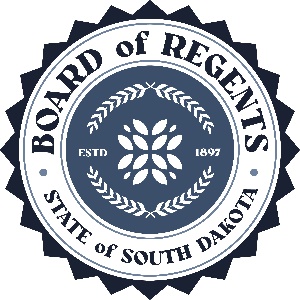 SOUTH DAKOTA BOARD OF REGENTSACADEMIC AFFAIRS FORMSMinor Program ModificationUNIVERSITY:PROGRAM TITLE:Ph.D. Cyber DefenseCIP CODE:111003UNIVERSITY DEPARTMENT:Beacom College of Computer and Cyber SciencesBANNER DEPARTMENT CODE:DCSI 8NUNIVERSITY DIVISION:Computer ScienceBANNER DIVISION CODE:DCSCVice President of Academic Affairs or President of the UniversityDateCourse deletions that do not change the nature of the program, or distribution of courses in the program, or change of total credit hours requiredCourse additions that do not change the nature of the program, or distribution of courses in the program, or change of total credit hours requiredRevised courses in the program.AssociateBachelor’sMaster’sDoctoralCertificateSpecializationMinorMajorYesNoExisting CurriculumExisting CurriculumExisting CurriculumExisting CurriculumExisting CurriculumProposed Curriculum (highlight changes)Proposed Curriculum (highlight changes)Proposed Curriculum (highlight changes)Proposed Curriculum (highlight changes)Proposed Curriculum (highlight changes)Pref.Num.TitleCr.Hrs.Pref.Num.TitleCr. Hrs.INFA702Data Privacy3INFA702Data Privacy3INFA713Managing Security Risks3INFA713Managing Security Risks3INFA720Incident Response3INFA720Incident Response3INFA721Digital Forensics3INFA721Digital Forensics3INFA730Physical Security1INFA730Physical Security1INFA731Personnel Security1INFA731Personnel Security1INFA733Vendor Management1INFA733Vendor Management1INFA754Network Security Monitoring3INFA754Network Security Monitoring3INFA758Security Metrics3INFA758Security Metrics3CSC803Intro to Research3CSC803Intro to Research3CSC804Computer & Cyber Research Methods3CSC804Computer & Cyber Research Methods3CSC807Computer & Cyber Research Designs3CSC807Computer & Cyber Research Designs3CSC808Mixed Research Methods3CSC808Mixed Research Methods3CSC809Disseration Prep3CSC809Disseration Prep3CSC890Dissertation Seminar3CSC890Dissertation Seminar3CSC898DDisseratation18CSC898DDisseratation18Comprehensive Portfolio0Comprehensive Portfolio0Total Hours RequiredTotal Hours Required